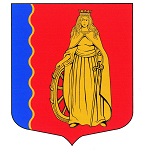 МУНИЦИПАЛЬНОЕ ОБРАЗОВАНИЕ«МУРИНСКОЕ ГОРОДСКОЕ ПОСЕЛЕНИЕ»ВСЕВОЛОЖСКОГО МУНИЦИПАЛЬНОГО РАЙОНАЛЕНИНГРАДСКОЙ ОБЛАСТИАДМИНИСТРАЦИЯПОСТАНОВЛЕНИЕ 23.11.2021                                                                                                   №  300г. МуриноВ соответствии со статьёй 16 Федерального закона Российской Федерации от 06.11.2003 №131-ФЗ «Об общих принципах организации местного самоуправления в Российской Федерации», с п.12 Положения о зонах охраны объектов культурного наследия (памятников истории и культуры) народов Российской Федерации, утвержденного постановлением Правительства Российской Федерации от 12.09.2015 №972, Уставом муниципального образования «Муринское городское поселение» Всеволожского муниципального района Ленинградской области, п.10 раздела 2 Положения о порядке организации и проведения публичных слушаний на территории муниципального образования «Муринское городское поселение» Всеволожского муниципального района Ленинградской области, утвержденного решением совета депутатов муниципального образования  «Муринское городское поселение» от 28.10.2020 № 103, в связи с обращением администрации муниципального образования «Всеволожский муниципальный район» от 20.10.2021 №5631/01-11, в целях оказания содействия в проведении общественных обсуждений проектов зон охраны культурного наследия регионального значения - Церкви святой Великомученицы Екатерины, Часовни «В память императора Александра II».ПОСТАНОВЛЯЕТ:Провести общественные обсуждения проектов зон охраны культурного наследия регионального значения - Церкви святой Великомученицы Екатерины, Часовни «В память императора Александра II» (далее – проекты).Определить срок проведения общественных обсуждений по проектам с 22.11.2021 по 26.11.2021.Разместить проекты на официальном сайте муниципального образования «Муринское городское поселение» Всеволожского муниципального района Ленинградской области.Организовать учет замечаний и предложений, касающихся предмета общественных обсуждений.Настоящее постановление опубликовать в газете «Муринская панорама» и на официальном сайте муниципального образования «Муринское городское поселение» Всеволожского муниципального района Ленинградской области в сети «Интернет». Постановление вступает в силу со дня его официального опубликования. Контроль за исполнением настоящего постановления возложить на заместителя главы администрации А.Н. Бекетова.Глава администрации 							         А.Ю. БеловО проведении общественных обсуждений по проектам зон охраны объектов культурного наследия регионального значения - Церкви святой Великомученицы Екатерины, Часовни «В память императора Александра II»